Человечество как сумма поколенийЭпиграф к уроку:      Одно поколение, словно волна набегает на                                                        другое, совсем не зная друг друга.                                                                             Федор Тютчев.Цели: 1.Вывести на научный уровень представления о понятии «поколение».             2.Развивать  умения исследовать проблему, высказывать собственные суждения, анализировать текст.             3.Выявление и осмысление собственной социальной позиции.Тип урока – изучение нового материалаПлан: Что такое человечествоЧто такое поколениеКультурное наследие Ход урока:Проверка домашнего задания: 1.каковы характерные черты современного общества?2. почему темпы изменений в жизни современного общества возрастают?3. с какими проблемами столкнулось человечество в конце 20- начале 21 века?4. проверка сочинений.Изучение нового материала:Запись темы и эпиграфа в тетрадях.Человечество можно представить как сумму всех ныне живущих на планете людей. Нас сегодня более 7 млрд человек. Но можно человечество представить и как сумму всех когда-либо к живших людей. В этом случае цифры будут более грандиозными.Интересный фактУченые, которые занимаются подсчетом населения, — демографы — установили следующую картину. Ориентировочно к концу эпохи палеолита (примерно 15 тыс. лет до н.э.) численность населения достигала 3 млн человек. 10 тыс. лет назад на Земле было 10 млн людей; концу неолита (2 тыс. лет до н.э.) - 50 млн человек; в начале нашей эры на Земле было уже 30 млн. человек; к концу 1-го тыс. н. э. — 275 млн человек; к 1650 г., к началу промышленной революции, — 500 млн; к 1900 - 1,6 млрд человек, в начале XX века — 2 млрд.Чтобы достигнуть первого миллиарда, человечеству потребовалось, более миллиона лет. И в этот момент началась промышленная революция. Второй миллиард был достигнут за 100 лет, третий — за 40, четвертый — за 15, пятый — за 10.Крупнейшая по количеству людей страна — Китай. В нем насчитывается более 1 млрд 330 млн человек. Затем идет Индия - свыше 1 млрд 150 млн. В США — 307 млн. А в России — 112,9 млн. В начале 90-х гг. XX века население мира ежегодно увеличивалось примерно на 70 млн человек, т. е. на 2% в год.Географическое распределение населения на Земле неравномерное: одно место густо заселено, другое пустует.ЗаданиеПодумайте, почему количество людей на Земле постоянно растет?Значит, человечество — это непрерывающаяся эстафета устремленных вперед поколений людей. И каждое следующее поколение, благодаря унаследованному опыту, преумножая его в меру своих сил и талантов, продвигается по пути прогресса чуть дальше. Мы, ныне живущие, не только умнее, образованнее и целеустремленнее, чем наши предки. Мы живем богаче, вооружены более современной техникой, находимся и более комфортной домашней и рабочей обстановке. У нас есть спутники и спутниковое телевидение, телефоны и телевизоры, авиалайнеры и межкосмические станции. Мы преумножили добытые богатства, мы благодарны своим предкам, мы чтим их память и продолжаем их дело.Человечество действительно можно представить не только как совокупность всех когда-либо живших на Земле людей, но и как сумму всех прошедших поколений. Человечество — это общее количество ушедших, ныне живущих и будущих поколений.  Изменение численности населения происходит прежде всего вследствие естественной смены поколений, т. е. через рождаемость и смертность. А что такое поколение?Одно колено, или поколение, составляют люди примерно и одного года рождения или близкие к ним. Родившиеся в 1980г., а также за пять лет до того и за пять лет после того составит людей приблизительно одного поколения. Благодаря небольшой разнице в возрасте они выглядят как одногодки, у них сходные взгляды на жизнь и одинаковый жизненный опыт, если последний приравнивать к тем историческим событиям, которые пришлось им пережить.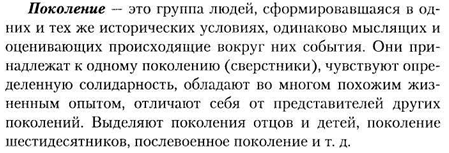 Иногда люди разных поколений не понимают друг друга, потому что у них разные взгляды, примеры для подражания. Это называется конфликтом поколений. Обычно дети отвергают ценности поколения отцов, не желая принимать их в качестве образца.Жизнь в обществе была бы иной, если не было бабушек и дедушек, пап и мам, детей и внуков. Но у животных именно так и происходит: они просто не понимают, кто такие бабушки и дедушки. А как вы думаете, почему?Роль старшего поколение в поддержании общественной жизни и сохранении преемственности культуры огромная.В древние времена старший по возрасту считался очень важной фигурой. Он являлся представителем своих предков и говорил от имени «тех, кто умер, но остался среди живых», чей дух покровительствовал потомкам и уберегал их. Он играл своего рода роль посредникам между живыми и мертвыми, выступая в качестве жреца.В прошлом считалось, что старики, пережившие несколько поколений, выступают кладезем знаний и хранителями мудрости многих людей. Они пользовались уважением других членов общества, по мнению которых они снискали милость богов, даровавших им долгую жизнь в отличие от большинства их ровесников, умерших значительно раньше.И в настоящее время старшее поколение пользуется уважением, почетом, поскольку их знания и опыт значительно больше.ПрактикумУ каждого поколения (возрастной группы) свои предпочтения, привычки и вкусы, в том числе музыкальные. Старики любят и с удовольствием исполняют песни, которые вряд ли по вкусу молодым. У людей среднего возраста и молодежи свои музыкальные пристрастия.-Как, зная различия между поколениями, добиться гармонии в их отношениях?Кодекс взаимоотношений с взрослыми.•	Помни, что и взрослые были детьми, а дети - станут взрослыми.•	Помни, что взрослые – тоже люди.•	Помни, что людям свойственно договариваться.•	Помни, что худой мир лучше доброй ссоры.Таким образом, человечество делится на современников, предков и потомков. Бабушки и дедушки - наши предки, родители и вы сами — современники, а когда у вас появятся собственные дети, они будут потомками.Потомкам мы оставляем все культурное наследие, созданное предками, но сохраненное и преумноженное современниками: дворцы, дома, дороги, вокзалы, каналы, книги, картины, научные теории, легенды, компьютерные программы и т. д.Это называется культурной памятью поколений.В чем выражается эта память — в сохранении могил предков, и преумножении их наследия, в почтении их памяти? Что такое культурное наследие?Большинство ученых сходится во мнении, что культура имеет два измерения — материальную культуру и нематериальную культуру. Материальные памятники культуры более долговечны. Археологи раскапывают стоянки древних людей, живших сотни тысяч и миллионы лет назад, обнаруживают костные останки, примитивные орудия труда (так называемые чопперы) и по ним восстанавливают образ жизни, верования, обряды и идейный мир наших предков. О современной культуре можно судить по материальным и нематериальным элементам культуры. Но о древней только по материальным. Таким образом, материальные памятники долговечнее и хранят больший объем информации, чем нематериальные.Материальная культура включает все созданное человеческими руками: паровая машина, книга, храм, орудие труда, жилой дом, галстук, украшение, плотина и многое другое.Нематериальную, или духовную, культуру образуют нормы, правила, образцы, эталоны, модели и нормы поведения, законы, ценности, церемонии, ритуалы, символы, мифы, знания, идеи, обычаи, традиции, язык. Они — тоже результат деятельности людей, но сотворены не руками, а скорее разумом, и существуют в нашем сознании, поддерживаются человеческим общением. Мосты или храмы существуют очень долго, а церемонии или обряды — только то время, пока их соблюдают. Церемонии бракосочетания длится несколько часов, хотя ее неоднократно повторяют другие люди.Дополнительное чтениеРассказывают, что...Понятия культурности и дикости относительны. На острове Таити, как рассказывал Л.Н.Гумилев, беседуют двое: француз и таитянин-каннибал. Француз:— Какая дикость поедать на войне людей! Таитянин:— А разве у вас в Европе нет войн? Француз:— Есть, конечно. Но убитых мы закапываем в землю. Таитянин:— Какая дикость! Зачем же убивать, если ты не хочешь есть?В отличии от общества, культура — это не сами люди, а то, с они делают. Одна часть культуры — то, что они уже сделали. Это  называется наследием, прошлой культурой. Вторая часть - то, что люди делают сейчас. Это их повседневный образ жизни, нормы, ценности, этикет, обычаи, мода, нравы, правила, которыми они руководствуются в данный момент.Культурное наследие — часть культуры, созданная прошлыми поколениями, выдержавшая испытание временем и передающаяся следующим поколениям как нечто ценное и почитаемое. Далеко не все из того, что создано руками и умом человека, удостаивается этого имени.Практикум КЛЮЧИ К ПРАКТИКУМАМЗДАНИЯ – 2, 4, 1. 6, 5, 3МЕБЕЛЬ – 4, 2, 1, 5, 3ОДЕЖДА – 3, 4, 7, 5, 2, 6, 1	ЗАДАНИЕ 1	ЛИШНЕЕ НА РАСКОПКАХКОМПАКТ – ДИСК, МЕДАЛЬ, КАЛЬКУЛЯТОР,ДОРОЖНЫЙ ЗНАК, ЗАЖИГАЛКА,АВТОРУЧКА, ТЕЛЕФОН, ФОТОАППАРАТ	ЗАДАНИЕ 2                         ЛИШНЕЕ В ГОРОДЕВЫСОКОВОЛЬНЫЙ СТОЛБ, ФОНАРЬ, АНТЕННА,ГИТАРА, МАШИНА, ВЕЛОСИПЕД, ЗНАКПроверьте свои знания1. Как вы поняли название параграфа «Человечество как сумма поколений»?2. Подумайте, что произошло бы, если бы каждое поколение не использовало знания и изобретения своих предков?3. Объясните значение слов: предки, современники, потомки. 4. Почему не все, что создали люди, входит в культурное наследие?5. Объясните значение слов: материальная культура, нематериальная культура, культурное наследие.6. Как людям удается сохранять нематериальную культуру?Домашнее задание:1. параграф 52.Как бы вы могли продолжить фразу: «Моя бабушка (дедушка) помогает мне...»3.Попробуйте составить генеалогическую таблицу своей семьи.4.Опишите свое поколение. Чем ваше поколение отличается от предыдущего?